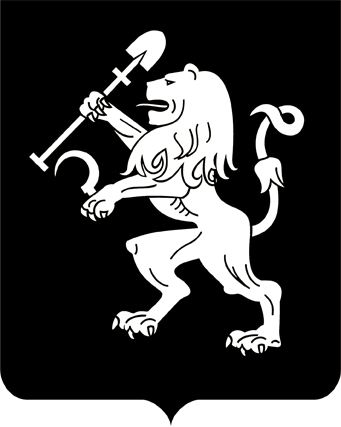 АДМИНИСТРАЦИЯ ГОРОДА КРАСНОЯРСКАРАСПОРЯЖЕНИЕО сносе самовольной постройки(г. Красноярск, в районе ул. 2-й Краснофлотской, 18)В соответствии с пунктом 4 статьи 222 Гражданского кодекса     Российской Федерации, статьей 55.32 Градостроительного кодекса Российской Федерации, статьей 16 Федерального закона от 06.10.2003               № 131-ФЗ «Об общих принципах организации местного самоуправления в Российской Федерации», руководствуясь статьями 45, 58, 59 Устава города Красноярска, распоряжением Главы города от 22.12.2006 № 270-р:1. Осуществить снос капитального одноэтажного нежилого здания площадью застройки 143,5 кв. м, расположенного на участке неразграниченной государственной собственности в кадастровом квартале 24:50:0500156, расположенного по адресу: г. Красноярск, в районе                ул. 2-й Краснофлотской, 18, в соответствии с каталогом координат характерных точек внешнего контура самовольной постройки согласно приложению. 2. В течение семи рабочих дней с даты принятия настоящего распоряжения:департаменту информационной политики администрации города опубликовать сообщение в газете «Городские новости» о планируемом сносе самовольной постройки, указанной в пункте 1 настоящего распоряжения;департаменту градостроительства администрации города обеспечить размещение на официальном сайте администрации города в информационно-телекоммуникационной сети Интернет сообщения              о планируемом сносе самовольной постройки, указанной в пункте 1 настоящего распоряжения;муниципальному казенному учреждению города Красноярска «Управление капитального строительства» обеспечить размещение             сообщения о планируемом сносе самовольной постройки, указанной             в пункте 1 настоящего распоряжения, на информационном щите в границах земельного участка, на котором она расположена.3. Муниципальному казенному учреждению города Красноярска «Управление капитального строительства» по истечении двух месяцев со дня размещения на официальном сайте администрации города              в информационно-телекоммуникационной сети Интернет сообщения                         о планируемом сносе самовольной постройки в течение шести месяцев организовать снос самовольной постройки, указанной в пункте 1 нас-тоящего распоряжения.4. Настоящее распоряжение опубликовать в газете «Городские новости» и разместить на официальном сайте администрации города.Заместитель Главы города					               О.Н. Животов09.04.2021№ 56-арх